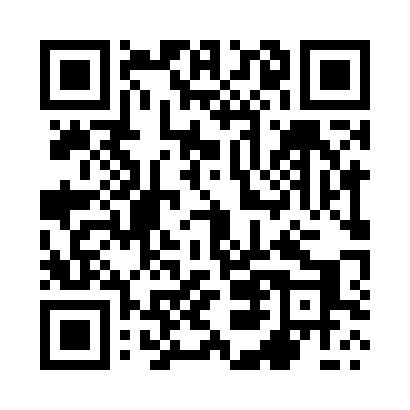 Prayer times for Ostrow Nowy, PolandSat 1 Jun 2024 - Sun 30 Jun 2024High Latitude Method: Angle Based RulePrayer Calculation Method: Muslim World LeagueAsar Calculation Method: HanafiPrayer times provided by https://www.salahtimes.comDateDayFajrSunriseDhuhrAsrMaghribIsha1Sat1:524:0412:236:008:4310:482Sun1:524:0312:236:018:4410:493Mon1:514:0312:246:018:4510:494Tue1:514:0212:246:028:4610:505Wed1:514:0112:246:028:4710:506Thu1:514:0112:246:038:4810:517Fri1:514:0012:246:048:4910:518Sat1:513:5912:256:048:5010:529Sun1:513:5912:256:058:5110:5210Mon1:503:5912:256:058:5210:5311Tue1:503:5812:256:068:5210:5312Wed1:503:5812:256:068:5310:5313Thu1:503:5812:266:078:5410:5414Fri1:513:5812:266:078:5410:5415Sat1:513:5712:266:078:5510:5416Sun1:513:5712:266:088:5510:5517Mon1:513:5712:266:088:5610:5518Tue1:513:5712:276:088:5610:5519Wed1:513:5712:276:098:5610:5620Thu1:513:5812:276:098:5710:5621Fri1:513:5812:276:098:5710:5622Sat1:523:5812:276:098:5710:5623Sun1:523:5812:286:098:5710:5624Mon1:523:5912:286:108:5710:5625Tue1:533:5912:286:108:5710:5726Wed1:534:0012:286:108:5710:5727Thu1:534:0012:296:108:5710:5728Fri1:534:0112:296:108:5710:5729Sat1:544:0112:296:108:5610:5730Sun1:544:0212:296:108:5610:57